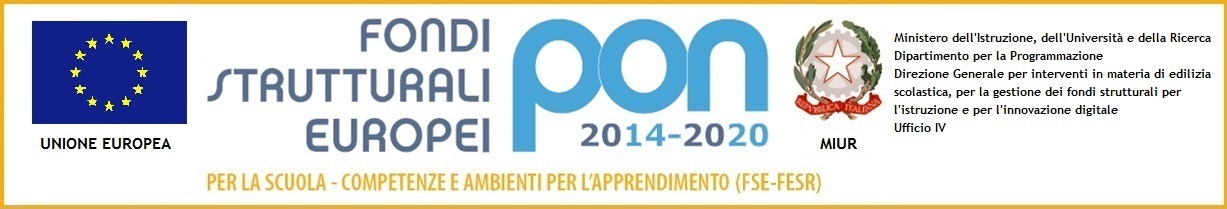 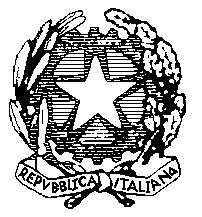 ISTITUTO COMPRENSIVO “Card. Agostino Casaroli”Scuola dell’Infanzia, Primaria e Secondaria di 1°grado Comuni di Castel San Giovanni e Sarmato (PC)Via Verdi,6 – 29015 Castel San Giovanni (PC) Telefono 0523 842788 Fax 0523 882247e-mail : pcic81700c@istruzione.it 	PEC : pcic81700c@pec.istruzione.itCodice fiscale 80011290337 Griglia valutazione prove strutturate (Italiano, Storia, Geografia)VotoPunteggio %40-414+42-434½44-465-47-48549-515+52-535½54-566-57-58659-616+62-636½64-667-67-68769-717+72-737½74-768-77-78879-818+82-838½84-869-87-88989-919+92-939½94-9610-97-981099-100